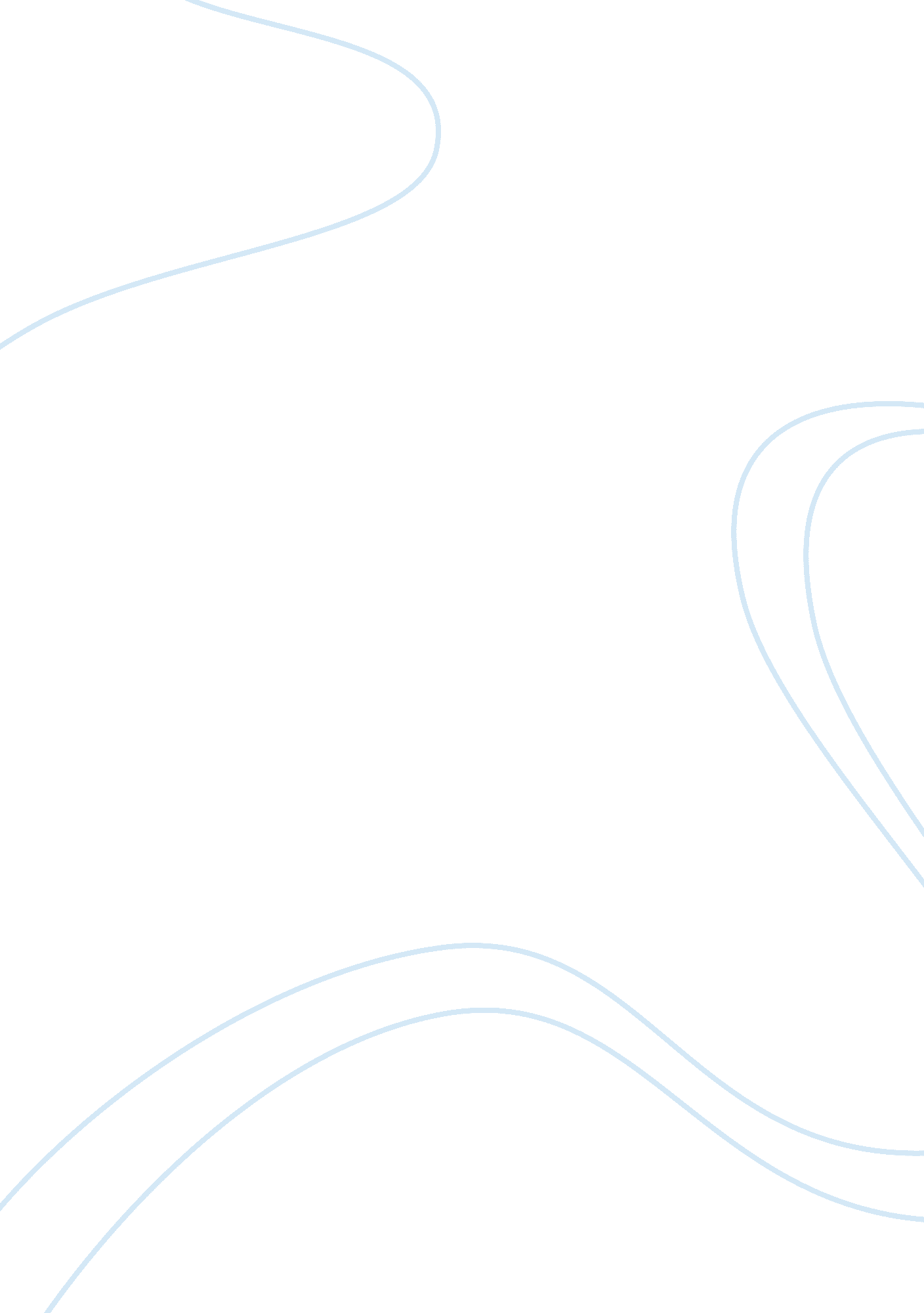 How mathematics is used daily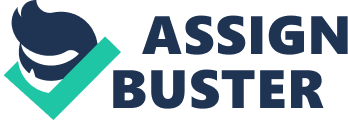 For example, when we go to the store we make sure that we have enough money to pay for our things. See, this shows we use simple math every day. Many times, the question of “ When are we going to use this in life? ” has been asked. Many fail to realize it can help us make important life decisions and complete our everyday tasks. Math is very universal it is taught all throughout the country. It can help us to spend money wisely, stay within a budget and much more. Some say they aren’t gone to need math in their future jobs. I find that to be one-hundred percent false! As long as you live on this earth simple math will be used throughout your life. Whether, it’s counting money, balancing a bank account and etc. The list goes on and on. There is no escape from math in this world. In fact, using any form of numbers is math. All through my years at high School, my teachers forced me to learn all different types of math with the simple explanation that I would need it in the future for work. Every good job requires some form of math. Math can keep you ahead of the game. Doing basic essentials is dependent on your knowledge of math. My future job is to become a Respiratory Therapist. Math is definitely a part of this career field. It plays a big role with helping the therapist to evaluate the patients. Therapist need math to help with measuring the capacity of the lungs and flow of their patients oxygen. In the world of math there are endless possibilities for careers. As I said before math is a major part of everyday life. Math is something that just seems to come naturally. Life without math is like a car without wheels, pointless! You won’t get to far in life. I truly believe mathematics is necessary for our everyday life. It seems to me you can’t go around it. Math has always been one of my favorite subjects in school; simply because it is the same in every foreign language. I like the whole idea of being able to work a problem out many different ways and still be able to come up with the correct answer. 